NAŘÍZENÍ JIHOČESKÉHO KRAJEze dne 26. 10. 2023 o vyhlášení přírodní památky Tejmlov a o stanovení jejích bližších ochranných podmínekRada Jihočeského kraje vydává dne 26. 10. 2023 podle § 36 a § 77a odst. 2 zákona č. 114/1992 Sb., o ochraně přírody a krajiny, ve znění pozdějších předpisů, dále podle § 7 a § 59 odst. 1 písm. k) zákona č. 129/2000 Sb., o krajích, ve znění pozdějších předpisů, toto nařízení.Článek 1Vymezení přírodní památkyTímto nařízením se zřizuje přírodní památka Tejmlov a stanovují se omezení ve využití jejího území.Přírodní památka se nachází ve správním obvodu obce s rozšířenou působností Vimperk, v obvodu územní působnosti obce Vacov. Přírodní památka zahrnuje část katastrálního území Javorník u Stach.Hranice přírodní památky se stanoví uzavřeným geometrickým obrazcem s přímými stranami, jehož vrcholy jsou určeny souřadnicemi v souřadnicovém systému jednotné trigonometrické sítě katastrální (dále jen „S-JTSK“). Seznam souřadnic v souřadnicovém systému S-JTSK jednotlivých vrcholů geometrického obrazce, jak jdou v obrazci za sebou, je uveden v příloze č. 1 k tomuto nařízení.Ochranné pásmo přírodní památky Tejmlov se nezřizuje.Grafické znázornění území nově vymezené přírodní památky je zakresleno do katastrální mapy, která je přílohou č. 2 tohoto nařízení.Článek 2Soustava NATURA 2000Území přírodní památky Tejmlov bylo zařazeno nařízením vlády č. 318/2013 Sb., kterým se stanoví národní seznam evropsky významných lokalit, ve znění pozdějších předpisů, mezi evropsky významné lokality (dále jen „EVL“) a tvoří EVL s názvem „Tejmlov-Nad Zavírkou“, kód lokality CZ0314636.Článek 3Předmět ochranyPřírodní památka je zřízena pro ochranu komplexu zachovalých luk a pastvin (podhorské smilkové trávníky, mezofilní ovsíkové louky, vlhké až rašelinné louky) s výskytem vzácných a ohrožených druhů rostlin a živočichů.Článek 4Bližší ochranné podmínkyJen se souhlasem příslušného orgánu ochrany přírody lze na území přírodní památky:povolovat změny druhu pozemků nebo způsobů jejich využití, povolovat a provádět změny vodního režimu pozemků, povolovat a umisťovat nové stavby; zřizovat skládky jakýchkoli materiálů; hnojit pozemky anebo používat chemické prostředky; vysazovat nebo vysévat rostliny anebo vypouštět živočichy; zřizovat přikrmovací zařízení slaniska, újediště aj. myslivecká zařízení, přikrmovat zvěř mimo přikrmovací zařízení; vyznačovat nové cyklistické trasy nebo trasy pro pěší; vjíždět motorovými i bezmotorovými dopravními prostředky na území přírodní památky s výjimkou vozidel složek integrovaného záchranného systému, vlastníků nebo nájemců příslušných pozemků, veřejné správy a vozidel nezbytných pro zajištění péče o pozemky.Výše uvedené souhlasy se nevyžadují, pokud tyto činnosti vykonává přímo příslušný orgán ochrany přírody nebo jsou příslušným orgánem ochrany přírody požadovány v rámci realizace schváleného plánu péče nebo v rámci opatření ke zlepšení stavu prostředí přírodní památky.Článek 5Obecná ustanoveníPorušení povinnosti stanovené tímto nařízením lze postihnout jako přestupek.Článek 6ÚčinnostToto nařízení nabývá účinnosti patnáctým dnem následujícím po dni vyhlášení ve Sbírce právních předpisů územních samosprávných celků a některých správních úřadů.      Mgr. František Talíř v.r.	           MUDr. Martin Kuba v.r.	  1. náměstek hejtmana	     hejtmanPříloha č. 1 k nařízení Jihočeského kraje ze dne 26. 10. 2023: seznam souřadnic v souřadnicovém systému S-JTSK jednotlivých vrcholů geometrického obrazce, kterými jsou stanoveny hranice přírodní památky Tejmlov.Část 1Část 2Část 3Část 4Část 5Část 6Část 7Příloha č. 2 k nařízení Jihočeského kraje ze dne 26. 10. 2023: vymezení přírodní památky Tejmlov na podkladu katastrální mapy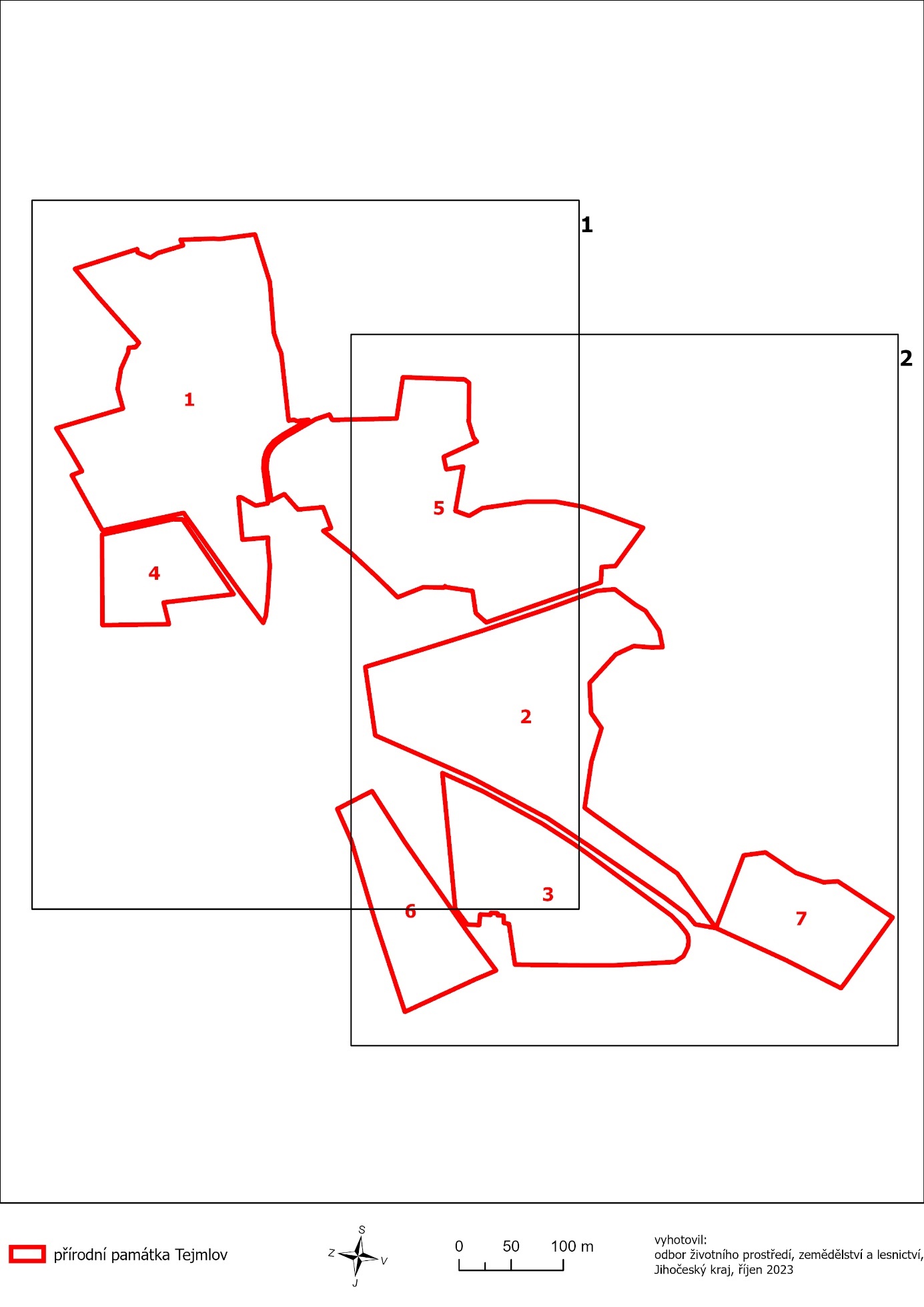 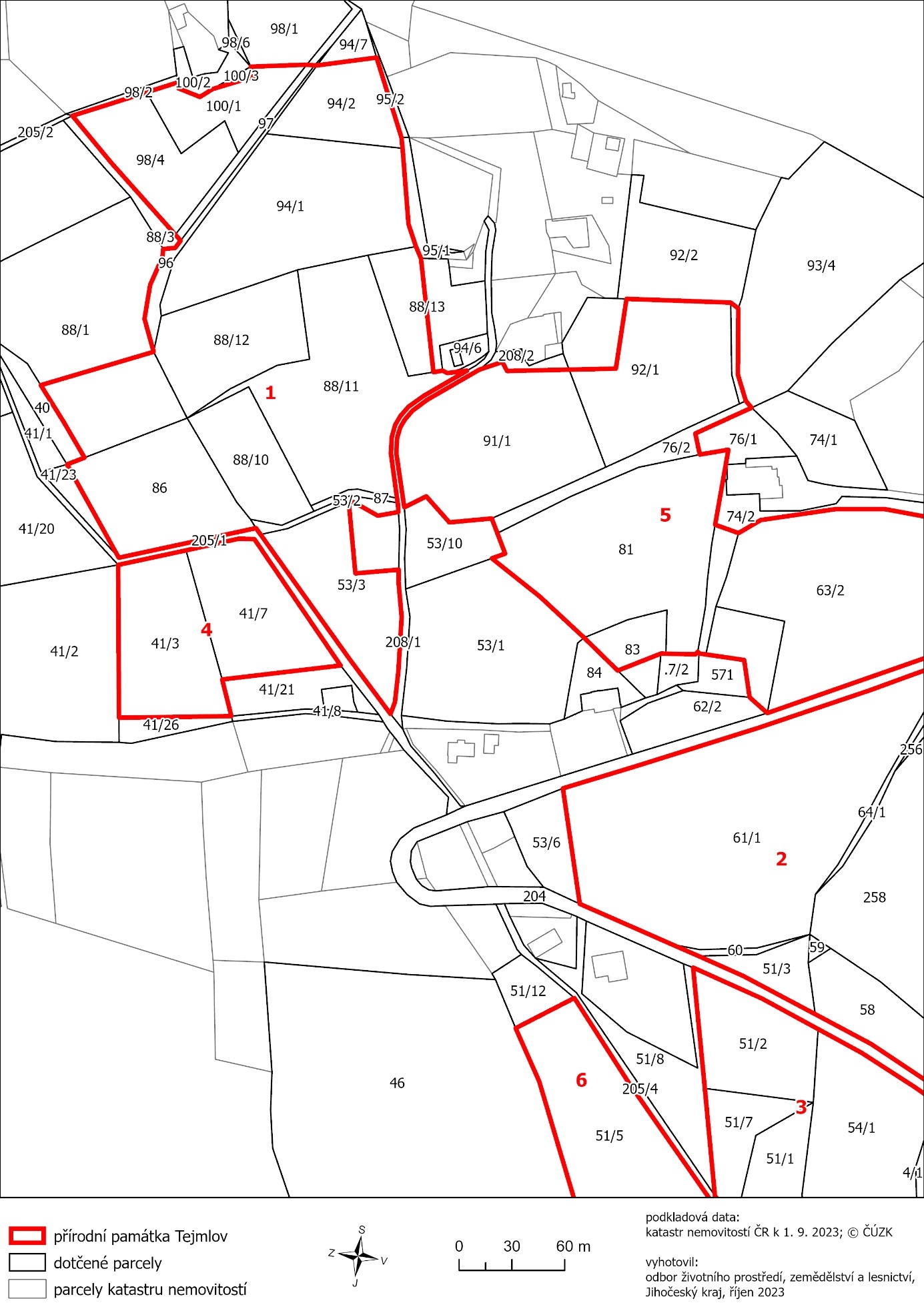 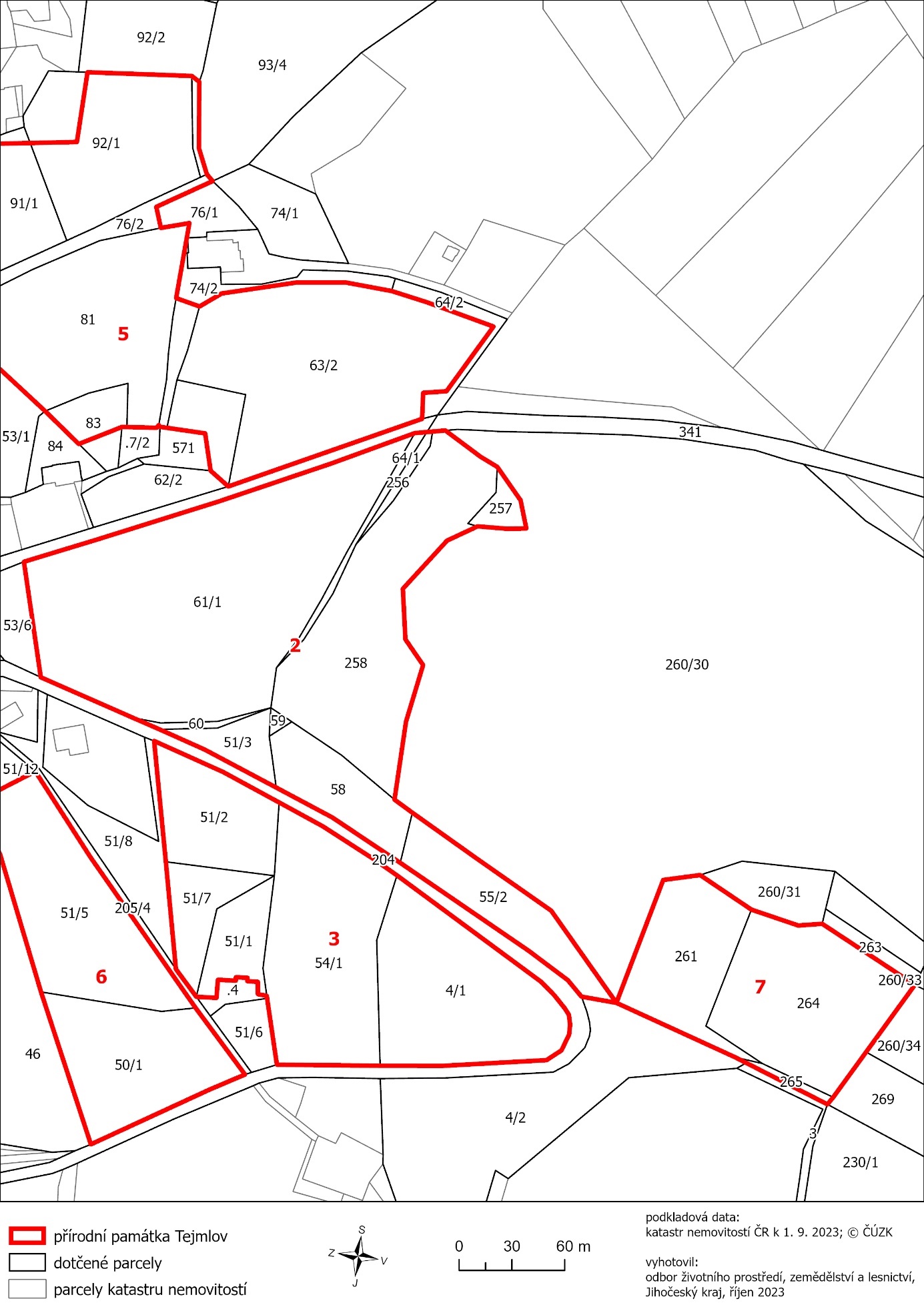 číslo bodusouřadnice – Y [m] souřadnice – X [m]pořadí bodu v obrazcizdroj souřadnic1813 158,751 139 964,091výpočet2813 158,121 139 970,242výpočet3813 154,751 140 013,283výpočet4813 150,531 140 026,064výpočet5813 147,681 140 032,725výpočet6813 140,571 140 097,396výpočet7813 135,361 140 096,557výpočet8813 132,761 140 097,928výpočet9813 121,491 140 096,549výpočet10813 146,001 140 110,8010výpočet11813 154,741 140 117,0211výpočet12813 159,341 140 122,3112výpočet13813 162,341 140 127,3913výpočet14813 164,281 140 134,4414výpočet15813 164,751 140 143,5815výpočet16813 161,261 140 169,0916výpočet17813 160,921 140 171,5717výpočet18813 160,781 140 172,5618výpočet19813 160,491 140 176,8419výpočet20813 172,181 140 178,9620výpočet21813 185,901 140 171,2121výpočet22813 188,711 140 171,1222výpočet23813 184,931 140 211,7323výpočet24813 160,291 140 209,6024výpočet25813 160,431 140 216,5425výpočet26813 158,651 140 236,4726výpočet27813 160,471 140 266,8527výpočet28813 162,431 140 284,7028výpočet29813 164,961 140 291,6129výpočet30813 187,491 140 261,4430výpočet31813 238,811 140 189,6231výpočet32813 241,381 140 185,9932výpočet33813 319,321 140 202,8333výpočet34813 348,751 140 149,8134výpočet35813 338,811 140 145,9835výpočet36813 350,691 140 125,6136výpočet37813 363,651 140 104,7937výpočet38813 299,551 140 085,8438výpočet39813 304,741 140 067,0639výpočet40813 301,511 140 047,8240výpočet41813 294,591 140 032,2141výpočet42813 294,071 140 027,4142výpočet43813 287,351 140 026,8343výpočet44813 284,211 140 022,7144výpočet45813 287,211 140 019,2845výpočet46813 323,691 139 978,3546výpočet47813 345,721 139 951,7347výpočet48813 324,761 139 945,1748výpočet49813 303,571 139 938,4249výpočet50813 285,941 139 932,8150výpočet51813 285,541 139 936,1151výpočet52813 273,231 139 941,0652výpočet53813 266,141 139 936,5953výpočet54813 241,861 139 929,2854výpočet55813 244,361 139 923,8455výpočet56813 212,551 139 922,7356výpočet57813 208,131 139 923,1357výpočet58813 206,701 139 923,1358výpočet59813 172,901 139 918,6859výpočetčíslo bodusouřadnice – Y [m] souřadnice – X [m]pořadí bodu v obrazcizdroj souřadnic1812 750,281 140 580,911výpočet2812 758,051 140 571,562výpočet3812 780,321 140 554,843výpočet4812 853,251 140 504,894výpočet5812 891,921 140 479,085výpočet6812 923,701 140 462,146výpočet7812 964,441 140 440,517výpočet8812 990,031 140 429,078výpočet9813 005,311 140 422,419výpočet10813 018,151 140 416,7510výpočet11813 057,451 140 399,4911výpočet12813 067,041 140 333,8512výpočet13813 025,881 140 321,3613výpočet14812 956,361 140 299,6014výpočet15812 892,901 140 278,2115výpočet16812 844,941 140 260,7616výpočet17812 838,101 140 260,1717výpočet18812 834,851 140 259,8918výpočet19812 827,621 140 259,2619výpočet20812 807,601 140 274,2220výpočet21812 798,151 140 279,9321výpočet22812 784,871 140 298,9222výpočet23812 781,641 140 314,9423výpočet24812 792,621 140 315,1124výpočet25812 809,301 140 313,7425výpočet26812 826,641 140 321,8326výpočet27812 851,761 140 349,2227výpočet28812 850,301 140 377,9328výpočet29812 840,261 140 392,5529výpočet30812 849,971 140 424,7030výpočet31812 856,501 140 468,9931výpočet32812 846,361 140 476,4332výpočet33812 810,021 140 502,3033výpočet34812 767,481 140 532,0934výpočet35812 730,451 140 584,4535výpočetčíslo bodusouřadnice – Y [m] souřadnice – X [m]pořadí bodu v obrazcizdroj souřadnic1812 773,171 140 572,521výpočet2812 765,791 140 580,042výpočet3812 759,741 140 587,603výpočet4812 757,441 140 591,264výpočet5812 756,731 140 596,825výpočet6812 757,311 140 602,506výpočet7812 761,671 140 611,447výpočet8812 770,121 140 616,998výpočet9812 829,241 140 620,249výpočet10812 864,681 140 620,1710výpočet11812 923,321 140 619,5811výpočet12812 928,881 140 581,9112výpočet13812 929,071 140 580,4413výpočet14812 934,101 140 579,5414výpočet15812 934,181 140 572,4815výpočet16812 940,091 140 572,1816výpočet17812 939,991 140 570,2117výpočet18812 946,591 140 569,8818výpočet19812 946,691 140 571,8519výpočet20812 951,421 140 571,6120výpočet21812 956,841 140 571,3421výpočet22812 957,631 140 581,6122výpočet23812 969,091 140 581,0023výpočet24812 980,691 140 565,2724výpočet25812 986,411 140 504,3025výpočet26812 993,071 140 435,6526výpočet27812 953,941 140 453,2627výpočet28812 922,051 140 470,6028výpočet29812 897,321 140 484,1029výpočet30812 867,291 140 503,4730výpočet31812 855,101 140 512,0231výpočetčíslo bodusouřadnice – Y [m] souřadnice – X [m]pořadí bodu v obrazcizdroj souřadnic1813 260,611 140 271,981výpočet2813 255,391 140 292,812výpočet3813 319,251 140 293,743výpočet4813 319,691 140 206,894výpočet5813 281,161 140 198,655výpočet6813 251,281 140 192,036výpočet7813 242,331 140 192,237výpočet8813 193,331 140 264,058výpočetčíslo bodusouřadnice – Y [m] souřadnice – X [m]pořadí bodu v obrazcizdroj souřadnic1813 161,691 140 143,401výpočet2813 161,241 140 134,872výpočet3813 159,431 140 128,733výpočet4813 156,731 140 124,204výpočet5813 152,521 140 119,335výpočet6813 144,241 140 113,176výpočet7813 114,541 140 096,007výpočet8813 101,461 140 091,628výpočet9813 098,751 140 096,749výpočet10813 036,951 140 095,3910výpočet11813 030,911 140 055,7611výpočet12812 971,701 140 057,8712výpočet13812 967,401 140 061,2113výpočet14812 967,631 140 098,8514výpočet15812 963,111 140 113,7315výpočet16812 959,801 140 117,5916výpočet17812 991,831 140 132,2317výpočet18812 989,251 140 144,2118výpočet19812 973,021 140 141,4619výpočet20812 974,511 140 149,9020výpočet21812 980,551 140 184,0821výpočet22812 967,271 140 188,8222výpočet23812 954,651 140 181,4323výpočet24812 912,071 140 175,1924výpočet25812 884,211 140 175,1925výpočet26812 862,111 140 179,3126výpočet27812 858,181 140 180,0427výpočet28812 838,281 140 186,3728výpočet29812 800,271 140 200,2329výpočet30812 826,961 140 236,9730výpočet31812 840,201 140 237,8831výpočet32812 840,811 140 252,6532výpočet33812 950,911 140 291,0833výpočet34812 960,971 140 282,1334výpočet35812 964,071 140 260,9335výpočet36812 985,801 140 257,7736výpočet37812 989,751 140 257,1937výpočet38812 990,421 140 256,2138výpočet39812 991,691 140 257,7339výpočet40813 008,531 140 257,3440výpočet41813 011,331 140 257,2741výpočet42813 035,881 140 266,9642výpočet43813 054,991 140 248,2743výpočet44813 080,231 140 224,8244výpočet45813 107,391 140 203,1945výpočet46813 099,851 140 200,5146výpočet47813 100,491 140 198,8347výpočet48813 104,261 140 188,9248výpočet49813 107,471 140 180,5149výpočet50813 131,531 140 182,7450výpočet51813 144,681 140 167,9351výpočet52813 157,141 140 174,1652výpočetčíslo bodusouřadnice – Y [m] souřadnice – X [m]pořadí bodu v obrazcizdroj souřadnic1813 057,331 140 578,241výpočet2813 080,551 140 500,172výpočet3813 093,891 140 470,103výpočet4813 060,491 140 452,934výpočet5813 029,461 140 501,275výpočet6812 969,501 140 587,326výpočet7812 941,441 140 625,177výpočet8812 961,261 140 633,588výpočet9813 029,001 140 664,849výpočetčíslo bodusouřadnice – Y [m] souřadnice – X [m]pořadí bodu v obrazcizdroj souřadnic1812 703,841 140 514,631výpočet2812 682,881 140 511,852výpočet3812 653,741 140 531,483výpočet4812 627,101 140 540,514výpočet5812 613,531 140 539,545výpočet6812 560,871 140 574,216výpočet7812 588,591 140 612,407výpočet8812 607,271 140 638,098výpočet9812 610,551 140 642,109výpočet10812 656,751 140 618,5410výpočet11812 663,081 140 615,3111výpočet12812 730,451 140 584,4512výpočet